                 Graham School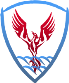 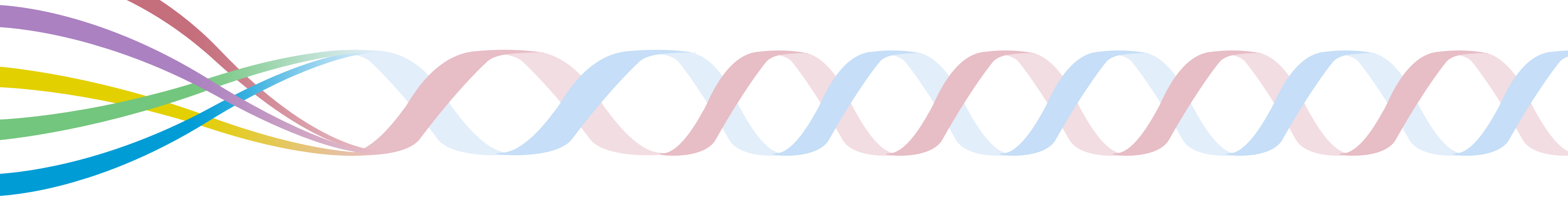 PERSON SPECIFICATIONDEPUTY HEADTEACHERAF    -  Application formAL    -  Application letterINT  -   InterviewREF -   ReferencesESSENTIAL REQUIREMENTSEVIDENCEDTHROUGHDESIRABLE REQUIREMENTSEVIDENCEDTHROUGHQualified Teacher Status (QTS)AFTeaching experience of at least 5 years with successful outcomesALEvidence of participation in recent School Leadership Training  AFALNPQSL/NPQH underway or achievedAFRecent and appropriate professional developmentAFMinimum 2 years School leadership experience in a challenging schoolAFAL                                                                 SKILLS AND ABILITIES                                                                 SKILLS AND ABILITIES                                                                 SKILLS AND ABILITIES                                                                 SKILLS AND ABILITIES       Has the ability to:       Has the ability to:       Has the ability to:Effectively support the Headteacher and Governors in developing a strategic vision for the schoolALINTDevelop systems to quality assure initiativesALREFBe committed to a school vision of excellence and which sets high standards for all and welcomes thesupport of others to achieve itALINTRepresent the school effectively, its needs and interests in a variety of settings, fostering collaborative partnerships through alliances and external developmentsALDemonstrate a strong, collaborative and clear leadership and management style, focused on solutionsREFPersevere with optimism in the face of difficulties and challenges, seeing possibilities and opportunities in challenging situationsALREFManage staff effectively, provide effective leadership and encourage positive working relationships including playing a role in further developing effective teamsALREFAbility to delegate, support and hold staff to accountREFDetermine priorities, manage time effectively and meet tight deadlinesALREFUnderstand, analyse and interpret pupil/school performance dataINTREFPrevious experience of leading on Teaching and LearningALREFBe committed to social justice, equality and diversity, and to maintain good relationships with all stakeholders through excellent communication skillsALINTEffectively lead, develop and sustain curriculum developments and other educational initiatives for pupils ALPrevious experience of designing and implementing innovative and well researched pupil-centred learning strategies for different pathwaysALRefHave the ability to improve and sustain the quality of teaching and learning including leading and evaluating Continuing Professional DevelopmentALREFDevelop appropriate links with parents and the wider community (including external agencies including health and social care professionals)INTREFMaintain records and manage information related to areas of responsibility so that the school is able to account for all aspects of performance to governors, LA and othersALREFUse ICT as a resource for teaching and learning and in administrationALINT                                                                          EXPERIENCE                                                                           EXPERIENCE                                                                           EXPERIENCE                                                                           EXPERIENCE Led and managed RQT/NQT/ITT programmesALINTLeading and managing change effectivelyRefExperience of Coaching and MentoringALAFDemonstrate consistently outstanding innovative classroom practice and lead by exampleALINTOversee staff inductionAFVaried teaching across more than one key stageALFormulation, modification and evaluation of an area of learning to meet the needs of all pupils regardless of ability, gender or raceALREFBeing involved in the implementation of whole school initiatives including budget and resource managementALREFContribute effectively to school self-evaluation and school improvementALREFManaged whole school Performance ManagementALREFKNOWLEDGE AND UNDERSTANDINGKNOWLEDGE AND UNDERSTANDINGKNOWLEDGE AND UNDERSTANDINGKNOWLEDGE AND UNDERSTANDINGKnowledge of the whole curriculum for pupils in KS3 and KS4ALKnowledge of national, local and research initiatives relating to Teaching and LearningALINTKnowledge of and commitment to inclusive practice and equal opportunitiesALDemonstrate an understanding of and commitment to promoting the role played by parents/carers in raising standards and the importance of working with parents and other members of the wider school communityAL                                                                       SAFEGUARDING                                                                       SAFEGUARDING                                                                       SAFEGUARDING                                                                       SAFEGUARDINGSecure knowledge and understanding of best practice and procedures for safeguarding children and youngpeopleALINTExperience as a Designated Lead for Safeguarding and Child Protection and/or Looked After ChildrenAFALDisplay knowledge, understanding and commitment of the protection and safeguarding of childrenAL